1. Contractor Name and Complete Address1. Contractor Name and Complete Address1. Contractor Name and Complete Address1. Contractor Name and Complete Address1. Contractor Name and Complete Address1. Contractor Name and Complete Address1. Contractor Name and Complete Address2. Contract Number2. Contract Number3. Contract Period (MM/DD/YY)3. Contract Period (MM/DD/YY)3. Contract Period (MM/DD/YY)3. Contract Period (MM/DD/YY)4. Contractor Identifying
Number (optional)From: From: To: To: 4. Contractor Identifying
Number (optional)5. UEI Number6. EIN6. EIN7. Report Type7. Report Type7. Report Type7. Report Type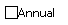 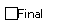 8. Transactions8. Transactions8. Transactions8. Transactions8. Transactions8. Transactions8. TransactionsContract Expenditures:Contract Expenditures:Contract Expenditures:Contract Expenditures:Contract Expenditures:Contract Expenditures:Contract Expenditures:    8a. Total contract funds authorized:     8a. Total contract funds authorized:     8a. Total contract funds authorized:     8a. Total contract funds authorized:     8a. Total contract funds authorized:     8a. Total contract funds authorized:     8b. Total expenditures:     8b. Total expenditures:     8b. Total expenditures:     8b. Total expenditures:     8b. Total expenditures:     8b. Total expenditures:     8c. Unspent balance of contract funds (line a minus b):    8c. Unspent balance of contract funds (line a minus b):    8c. Unspent balance of contract funds (line a minus b):    8c. Unspent balance of contract funds (line a minus b):    8c. Unspent balance of contract funds (line a minus b):    8c. Unspent balance of contract funds (line a minus b):$0.00 Match Requirements (if required by the contract):Match Requirements (if required by the contract):Match Requirements (if required by the contract):Match Requirements (if required by the contract):Match Requirements (if required by the contract):Match Requirements (if required by the contract):Match Requirements (if required by the contract):8d. Total match required:8d. Total match required:8d. Total match required:8d. Total match required:8d. Total match required:8d. Total match required:8e. Total match expenditures:8e. Total match expenditures:8e. Total match expenditures:8e. Total match expenditures:8e. Total match expenditures:8e. Total match expenditures:8f. Remaining match to be provided (line d minus e):8f. Remaining match to be provided (line d minus e):8f. Remaining match to be provided (line d minus e):8f. Remaining match to be provided (line d minus e):8f. Remaining match to be provided (line d minus e):8f. Remaining match to be provided (line d minus e):$0.00 9. Remarks: Attach any explanations deemed necessary. 9. Remarks: Attach any explanations deemed necessary. 9. Remarks: Attach any explanations deemed necessary. 9. Remarks: Attach any explanations deemed necessary. 9. Remarks: Attach any explanations deemed necessary. 9. Remarks: Attach any explanations deemed necessary. 9. Remarks: Attach any explanations deemed necessary. 10. Certification: By signing this report, I certify to the best of my knowledge and belief that the report is true, complete, and accurate, and the expenditures, disbursements and cash receipts are for the purposes and objectives set forth in the terms and conditions of the Federal Award. I am aware that any false, fictitious, or fraudulent information, or the omission of any material fact, may subject me to criminal, civil or administrative penalties for fraud, false statements, false claims or otherwise. (U.S. Code Title 18, Section 1001 and Title 31, Sections 3729-3730 and 3801-3812).10. Certification: By signing this report, I certify to the best of my knowledge and belief that the report is true, complete, and accurate, and the expenditures, disbursements and cash receipts are for the purposes and objectives set forth in the terms and conditions of the Federal Award. I am aware that any false, fictitious, or fraudulent information, or the omission of any material fact, may subject me to criminal, civil or administrative penalties for fraud, false statements, false claims or otherwise. (U.S. Code Title 18, Section 1001 and Title 31, Sections 3729-3730 and 3801-3812).10. Certification: By signing this report, I certify to the best of my knowledge and belief that the report is true, complete, and accurate, and the expenditures, disbursements and cash receipts are for the purposes and objectives set forth in the terms and conditions of the Federal Award. I am aware that any false, fictitious, or fraudulent information, or the omission of any material fact, may subject me to criminal, civil or administrative penalties for fraud, false statements, false claims or otherwise. (U.S. Code Title 18, Section 1001 and Title 31, Sections 3729-3730 and 3801-3812).10. Certification: By signing this report, I certify to the best of my knowledge and belief that the report is true, complete, and accurate, and the expenditures, disbursements and cash receipts are for the purposes and objectives set forth in the terms and conditions of the Federal Award. I am aware that any false, fictitious, or fraudulent information, or the omission of any material fact, may subject me to criminal, civil or administrative penalties for fraud, false statements, false claims or otherwise. (U.S. Code Title 18, Section 1001 and Title 31, Sections 3729-3730 and 3801-3812).10. Certification: By signing this report, I certify to the best of my knowledge and belief that the report is true, complete, and accurate, and the expenditures, disbursements and cash receipts are for the purposes and objectives set forth in the terms and conditions of the Federal Award. I am aware that any false, fictitious, or fraudulent information, or the omission of any material fact, may subject me to criminal, civil or administrative penalties for fraud, false statements, false claims or otherwise. (U.S. Code Title 18, Section 1001 and Title 31, Sections 3729-3730 and 3801-3812).10. Certification: By signing this report, I certify to the best of my knowledge and belief that the report is true, complete, and accurate, and the expenditures, disbursements and cash receipts are for the purposes and objectives set forth in the terms and conditions of the Federal Award. I am aware that any false, fictitious, or fraudulent information, or the omission of any material fact, may subject me to criminal, civil or administrative penalties for fraud, false statements, false claims or otherwise. (U.S. Code Title 18, Section 1001 and Title 31, Sections 3729-3730 and 3801-3812).10. Certification: By signing this report, I certify to the best of my knowledge and belief that the report is true, complete, and accurate, and the expenditures, disbursements and cash receipts are for the purposes and objectives set forth in the terms and conditions of the Federal Award. I am aware that any false, fictitious, or fraudulent information, or the omission of any material fact, may subject me to criminal, civil or administrative penalties for fraud, false statements, false claims or otherwise. (U.S. Code Title 18, Section 1001 and Title 31, Sections 3729-3730 and 3801-3812).11a.
Typed or Printed Name and Title of Authorized Certifying Official of the Contractor11a.
Typed or Printed Name and Title of Authorized Certifying Official of the Contractor11b.
Telephone (Including Area Code)11b.
Telephone (Including Area Code)11b.
Telephone (Including Area Code)11c.
Email Address11c.
Email Address11d. Signature of Authorized Certifying Official of the Contractor11d. Signature of Authorized Certifying Official of the Contractor11d. Signature of Authorized Certifying Official of the Contractor11d. Signature of Authorized Certifying Official of the Contractor11d. Signature of Authorized Certifying Official of the Contractor11e. Date Report Submitted (MM/DD/YY)11e. Date Report Submitted (MM/DD/YY)MO 580-3091 (10-2022) 